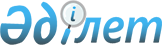 Алматы қаласы әкімінің 2002 жылғы 20 қыркүйектегі N 135 "Қалалық эвакуациялық комиссия, зардап шеккен тұрғындар жиналатын пункттер Алматы қаласының өндірістік және әлеуметтік мақсаттағы нысандарындағы адамдар жиналатын эвакуациялық пункттер туралы" шешіміне өзгеріс енгізу туралы
					
			Күшін жойған
			
			
		
					Алматы қаласы Әкімінің 2006 жылғы 13 қаңтардағы N 08 шешім. Алматы қалалық Әділет департаментінде 2006 жылғы 14 ақпанда N 696 тіркелді. Күші жойылды - Алматы қаласы әкімдігінің 2015 жылғы 08 шілдедегі N 3 шешімімен

      Ескерту. Күші жойылды - Алматы қаласы әкімдігінің 2015 жылғы 08.07 N 3 шешімімен.      Қазақстан Республикасының«"Азаматтық қорғаныс туралы"  Заңына және Қазақстан Республикасы Төтенше жағдайлар агенттігі төрағасының 2000 жылғы 23 маусымдағы 140  бұйрығымен бекітілген "Эвакуациялық шараларын ұйымдастыру және өткізу жөніндегі Нұсқаулыққа" сәйкес, Алматы қаласының әкімі  ШЕШІМ ҚАБЫЛДАДЫ : 

      1. Алматы қаласы әкімінің 2002 жылғы 20 қыркүйектегі N 135 "Қалалық эвакуациялық зардап шеккен тұрғындар жиналатын пункттер Алматы қаласының өндірістік және әлеуметтік мақсаттағы нысандарындағы адамдар жиналатын эвакуациялық пункттер туралы"  шешіміне (2002 жылдың 11 қазанында N 474 Нормалық құқықтық актілерді мемлекеттік тіркеу реестрінде тіркелді, "Вечерний Алматы" газетінде 2002 жылдың 25 қазанында N 84 жарияланды) келесі өзгеріс енгізілсін: 

      аталған шешімнің 1 қосымшасы осы шешімнің қосымшасына сәйкес жаңа редакцияда берілсін. 

      2. Алматы қаласының аудан әкімдері Қазақстан Республикасының белгіленген заңнамасы тәртібінде аудандық эвакуациялық комиссиялардың құрамдарын бекітсін. 

      3. Осы шешімнің орындалуын бақылау Алматы қаласы әкімінің бірінші  орынбасары Я.И. Заяцқа жүктелсін.        Алматы қаласының 

      әкімі 

Алматы қаласы әкімінің  

2006 жылғы 13 қаңтардағы 

8 шешіміне қосымша     Қалалық көшіру комиссиясының құрамы       1. Сманқұлов Асқар    - Алматы қаласы әкімінің 

         Сұлтанұлы            орынбасары, қалалық көшіру 

                              комиссиясының төрағасы       2. Дәндіқұлов Амантай - Алматы қаласы әкімінің 

         Асанұлы              аппарат басшысы, қалалық 

                              көшіру комиссиясы 

                              төрағасының орынбасары       3. Ысқақов Бауыржан   - Алматы қалалық Жұмылдыру 

         Бейсенұлы            даярлығы және төтенше 

                              жағдайлар департаментінің 

                              директоры, қалалық көшіру 

                              комиссиясы төрағасының 

                              орынбасары       4. Бүгібаев Әлихан    - Алматы қалалық Жұмылдыру 

         Жайықұлы             даярлығы және төтенше 

                              жағдайлар департаментінің 

                              бас маманы, қалалық көшіру  

                              комиссиясының хатшысы       5. Әбдірахманов Ержан - Алмалы ауданы әкімінің 

         Ахметұлы             орынбасары, аудандық 

                              көшіру комиссиясының 

                              төрағасы, комиссия мүшесі       6. Шенсізбаев Бораш   - Әуезов ауданы әкімінің 

         Әлібекұлы            орынбасары, аудандық 

                              көшіру комиссиясының 

                              төрағасы, комиссия мүшесі       7. Сәкенов Жұманәлі   - Бостандық ауданы әкімінің 

         Тағаймұратұлы        орынбасары, аудандық 

                              көшіру комиссиясының 

                              төрағасы, комиссия мүшесі       8. Ділмахамбетов Ермек- Жетісу ауданы әкімінің 

         Қырғызбайұлы         орынбасары, аудандық 

                              көшіру комиссиясының 

                              төрағасы, комиссия мүшесі       9. Сәтбаев Рыскелді   - Медеу ауданы әкімінің 

         Ахметқалиұлы         орынбасары, аудандық 

                              көшіру комиссиясының 

                              төрағасы, комиссия мүшесі       10. Яковлева Надежда  - Түрксіб ауданы әкімінің 

          Николаевна          орынбасары, аудандық 

                              көшіру комиссиясының 

                              төрағасы, комиссия мүшесі       11. Несіпбаев Әділ    - Алматы қалалық Энергетика 

          Сағымбекұлы         және коммуналдық шаруашылық 

                              департаментінің директоры, 

                              комиссия мүшесі       12. Ильин Юрий        - Қазақстан Республикасы 

          Викторович          Төтенше жағдайлар жөніндегі 

                              министрлігінің Алматы 

                              қалалық төтенше жағдайлар 

                              жөніндегі департаменті 

                              директорының орынбасары, 

                              комиссия мүшесі       13. Жалилов Талғат    - Алматы қалалық қорғаныс 

          Машүрұлы            ісі жөніндегі департамент 

                              бастығының орынбасары, 

                              комиссия мүшесі       14. Баянов Нұрман     - Алматы қалалық Статистика 

          Нұрдәулетұлы        басқармасының бастығы, 

                              комиссия мүшесі       15. Самсаев Иса       - Білім департаменті 

          Мұсаұлы             директорының орынбасары, 

                              комиссия мүшесі       16. Ысқақов Мәрияхан  - Алматы қалалық есептеу 

          Ысқаққызы           орталығының директоры, 

                              комиссия мүшесі       17. Мұқашев Мәулен    - Алматы қалалық Жолаушылар 

          Шапанбайұлы         көлігі және автомобиль 

                              жолдары департаментінің 

                              директоры, комиссия мүшесі       18. Мұсабеков Қуат    - "Қазақстан темір жолы" ҰК 

          Мұхитдинұлы         АҚ Алматы тасымалдау 

                              бөлімшесі бастығының 

                              бірінші орынбасары, 

                              комиссия мүшесі       19. Гордеев Александр - Алматы қалалық 

          Алексеевич          "Халықаралық әуежай" ашық 

                              акционерлік қоғамының 

                              өндіріс жөніндегі 

                              вице-президенті, комиссия 

                              мүшесі       20. Нұрланов Амангелді- Алматы қалалық Жұмыспен 

          Жұмаханұлы          қамту және әлеуметтік 

                              бағдарламалар 

                              департаментінің директоры, 

                              комиссия мүшесі       21. Керімқұлов Төлеген- Алматы қалалық көші-қон 

          Ықсанұлы            басқармасының бастығы, 

                              комиссия мүшесі       22. Шорманов Ербол    - Алматы қалалық Кәсіпкерлік 

          Әлімқұлұлы          және өнеркәсіп 

                              департаментінің директоры, 

                              комиссия мүшесі       23. Захаров Игорь     - Алматы қалалық Денсаулық 

          Сократович          сақтау департаменті 

                              директорының орынбасары, 

                              комиссия мүшесі       24. Попов Анатолий    - "Алматытелеком" қалалық 

          Александрович       телекоммуникация орталығы  

                              бас директорының 

                              орынбасары, комиссия мүшесі       25. Самалихов Нұрлан  - Алматы қалалық Ішкі істер 

          Қабдығалиұлы        департаменті бастығының 

                              орынбасары, комиссия мүшесі       26. Сариева Күнайым   - Алматы қалалық Санитарлық- 

          Мағбұзқызы          эпидемиологиялық қадағалау 

                              департаменті бастығының 

                              орынбасары, комиссия мүшесі        Әкімдік хатшысы 
					© 2012. Қазақстан Республикасы Әділет министрлігінің «Қазақстан Республикасының Заңнама және құқықтық ақпарат институты» ШЖҚ РМК
				